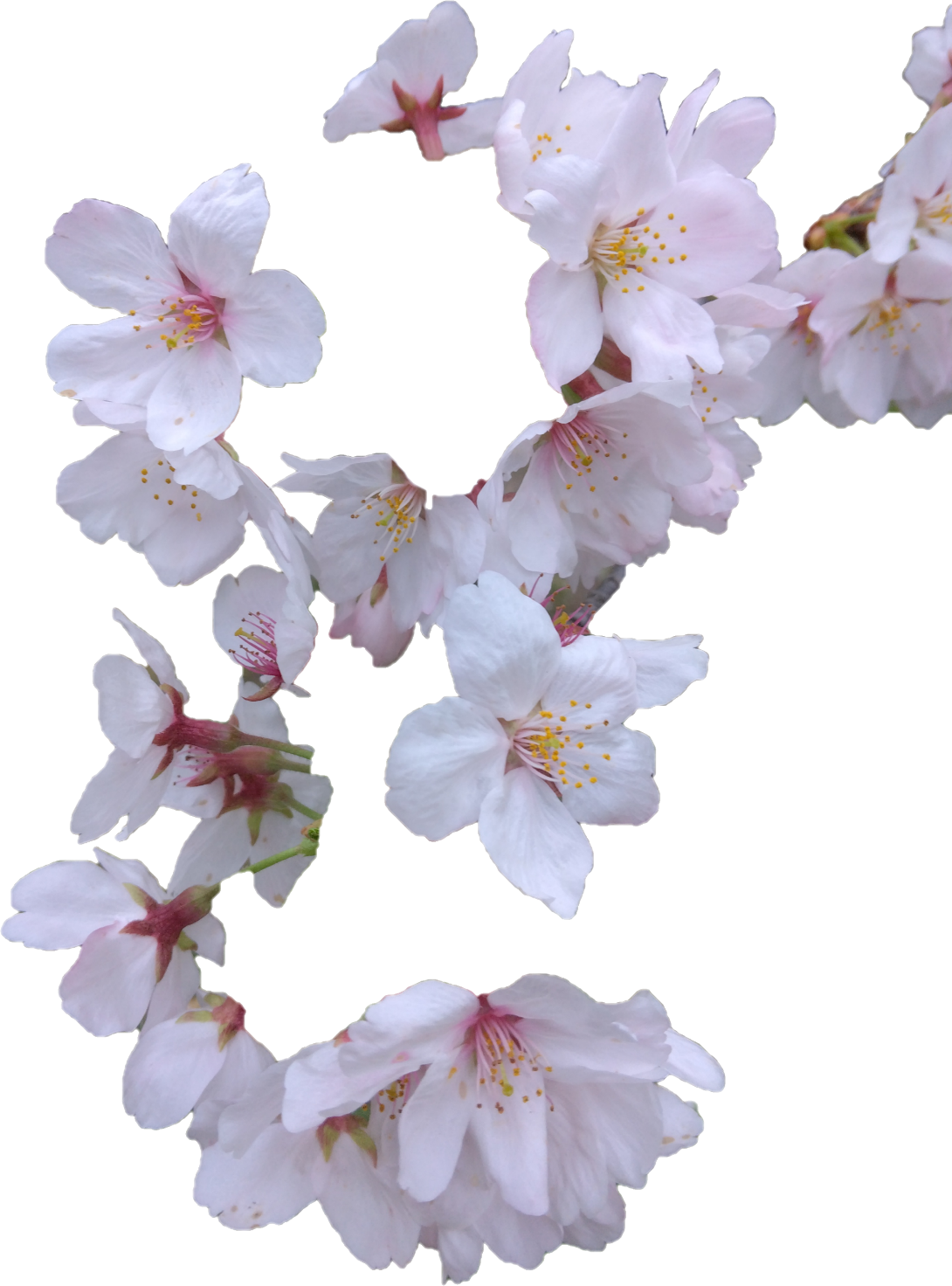 、*サービス業界の場合、売上原価は、客先に費やした時間を金額に換算した値です。*サービス業界の場合、売上原価は、客先に費やした時間を金額に換算した値です。*サービス業界の場合、売上原価は、客先に費やした時間を金額に換算した値です。*サービス業界の場合、売上原価は、客先に費やした時間を金額に換算した値です。*サービス業界の場合、売上原価は、客先に費やした時間を金額に換算した値です。*サービス業界の場合、売上原価は、客先に費やした時間を金額に換算した値です。*サービス業界の場合、売上原価は、客先に費やした時間を金額に換算した値です。*サービス業界の場合、売上原価は、客先に費やした時間を金額に換算した値です。*サービス業界の場合、売上原価は、客先に費やした時間を金額に換算した値です。*サービス業界の場合、売上原価は、客先に費やした時間を金額に換算した値です。*サービス業界の場合、売上原価は、客先に費やした時間を金額に換算した値です。*サービス業界の場合、売上原価は、客先に費やした時間を金額に換算した値です。*サービス業界の場合、売上原価は、客先に費やした時間を金額に換算した値です。*サービス業界の場合、売上原価は、客先に費やした時間を金額に換算した値です。*サービス業界の場合、売上原価は、客先に費やした時間を金額に換算した値です。